NAME…………………………..………………………...     DATE ……………………………INDEX NO.……….……….…………………... ……….  SIGNATURE   ……………..………451/1COMPUTER STUDIES PAPER 1JUNE, 2022TIME: 21/2 HOURS SUKELLEMO JOINT PRE-MOCK EXAMINATION 2022Kenya Certificate of Secondary Education.451/1COMPUTER STUDIESPAPER 1TIME: 2 HOURS 30 MINUTES.Instructions to CandidatesWrite your name and Index Number in the spaces provided.This paper consists of two sections.Answer ALL questions in section A Answer Question 16 and other THREE questions in section B.All answers MUST be written in the spaces provided on this question paper.SECTION A (40 MARKS)ANSWER ALL QUESTIONS FROM THIS SECTIONExplain two ways in which computer can be used in the following areas.		(2mks)Entertainment industriesBankingWrite the following abbreviations in full.						(2mks)POSTSVGASuggest how in future the computer may be made user-friendly for persons who are visually challenged.										(1mk)Explain three advantages of an inkjet printer.					(3mks)Odhiambo a computer student at Lenana High School had the following problems.(2mks)HeadacheBackacheGive the likely cause of the above problems and give the likely solution for each problem. a) Highlight four factor to consider when choosing an input device.			(2mks)b). State and explain two types of computer files                            (2 mks)Juma bought a computer with the following features.4. 0 GB primary storage500.0 GB SATT HDDCDual core processor190 TFT VDUWhat do you understand by the term dual core computer?				(1mk)Define a multimedia system and state two components of a multimedia system.	 (2mks)a) State the type of files which have the following file extensions and give an example for each(2mks). BAT. XLSList four types of proof reading tools in a word process.				(2mks)a) While Wekesa is editing a workbook data item, a # VALUE! Error occurred.  Identify the cause of such error in the affected worksheet. 						(1mk)Distinguish between an embedded chart and a chart sheet.				(2mks)State four importance of the internet to the society. 					(2mks)Draw a flowchart that can be used to find the area of a semi-circle.			(4mks)Define the following terms as used in desktop publishing 				(2mks)Master pageGutterUse two complements to complete the value of Y in eight bit binary notation.	 (4mks)+ = a) Natural disaster can cause loss of data and programs.  State two ways of ensuring that data and programs are not lost if a disaster strikes. 						(2mks)State two advantages of using robots in industries. 					(2mks)Section B (60 marks)Answer Question 16 and any other three from this section. a) State three functions of an assembler.  						(3mks)Highlight three characteristics of a good flowchart.					 (3mks)Give two examples of a web scripting languages. 					(2mks)Nekta company give a discount of 16% for purchase worth sh. 10, 000 and above; 10% for purchase worth between sh. 5000 and 10,000 and none for purchase worth sh. 5,000 and below.Write a pseudo code for a program that would accept the value of a purchase, compute the discount, then display the new amount to be paid by a customer.  			(7mks)a) What is meant be each of the following terms as used in data security and controls.  (2mks)ConfidentialityThreats Jane a form four student was advised to partition a hard disk for her computer.  Explain two reasons that may have necessitated this. 						(4mks)If one table in a database contains the fields: EMPLOYEE – ID, LAST – NAME, FIRST – NAME and HIRE – DATE and another contains the fields DEPARTMENT, EMPLOYEE – ID and SALARY, it is possible to establish a relationship between the two tables.Name the type of such a database.  						(1mk)What type of relationship can be established between the tables? 		(1mk)Provide the most appropriate data types for each of the fields.		(3mks)A publishing firm designed the following publication using a DTP software.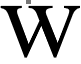 Give two reasons why the firm prefer using DTP instead of Word Processors.  	(2mks)Identify four formatting features used in the designing the publication.  		(2mks)18.a)  i)  Give any TWO ways of representing a negative number in computer system.															(2 marks)ii) The following eight-bit pattern represents the two’s complement of an integer: 110001001.   What is the decimal equivalent?																				(2 marks)………………………………………………………………………………………………………………………………………………………………………………………………………………………………………………………………………………………………………………………………………………………………………………………………………………………………………………………………………………………………………………………………………………………………………………………………………………………………………………………………………………………………………………iii) Subtract the binary number 0011001 from 10110010.				(2 marks)……………………………………………………………………………………………………………………………………………………………………………………………………………………………………………………………………………………………………………………………………………………………………………………………………………………………………………………………………………………………………………………………………………………………………………………………………………………………………………………………………………………………………………..b) Describe the following types of errors in data processing, giving examples. 																	(3mks)(i)  Truncated ………………………………………………………………………………………………………………………………………………………………………………………………………………………………………………………………………………………………………………………………………………………………………………………………………………………………………………………………………………………………………………………………………………………………………………  (ii) Transposition……………………………………………………………………………………………………………………………………………………………………………………………………………………………………………………………………………………………………………………………………………………………………………………………………………………………………………………………………………………………………………………………………………………………………………………………(iii) Transcription……………………………………………………………………………………………………………………………………………………………………………………………………………………………………………………………………………………………………………………………………………………………………………………………………………………………………………………………………………………………………………………………………………………………………………………………c) Give the mode of processing that can be used in the listed situations. Explain your answer.													 (6 marks)Generating student’s report forms at the end of the term.…………………………………………………………………………………………………………………………………………………………………………………………………………………………………………………………………………………………………………………………………………………………………………………………………………………………………………Railway ticket reservation.…………………………………………………………………………………………………………………………………………………………………………………………………………………………………………………………………………………………………………………………………………………………………………………………………………………………………………Point of sale terminal in a supermarket.…………………………………………………………………………………………………………………………………………………………………………………………………………………………………………………………………………………………………………………………………………………………………………………………………………………………………………………………………………19. a) Explain the meaning of the following system characteristics.			      (4Marks)	i)  Entropy……………………………………………………………………………………………………………………………………………………………………………………………………………………………………	ii)  Controls……………………………………………………………………………………………………………………………………………………………………………………………………………………………………b)   State the three functions of an information system.				  (3Marks)…………………………………………………………………………………………………………………………………………………………………………………………………………………………………………………………………………………………………………………………………………………………………………………………………………………………………………………………………………………………………………………………………………………………………………………………… (c) The Ministry of Education is changing the education system in Kenya from 8-4-4 to a Competency Based Curriculum (CBC) system by using a few schools to test the new system.Identify the type of change over system being used here.			(1 mark)What would be the advantage of using this changeover strategy?		(2 marks)State any three contents of a feasibility study report. 			(3 marks)State two ways in which ICT has been used in the horticulture industry.  (2 marks)………………………………………………………………………………………………………………………………………………………………………………………………………………………………………………………………………………………………………………………………………………………………………………………………………………………………………………………………20. a) Describe three ways in which computers have positively impacted on education. 													(3 marks)………………………………………………………………………………………………………………………………………………………………………………………………………………………………………………………………………………………………………………………………………………………………………………………………………………………………………………………………b) i. With aid of a diagram, describe a Star topology.				(4 marks)………………………………………………………………………………………………………………………………………………………………………………………………………………………………………………………………………………………………………………………………………………………………………………………………………………………………………………………………………………………………………………………………………………………………………………………………………………………………………………………………………………………………………………………………………………………………………………………………………………………………………………………………………………………………………………………………………………………………………………………………………………………………………………………………………………………………………………………………………………………………………………………………………………………………………………………………………………ii. State two advantages and two disadvantage of Star topology.			(4 marks)………………………………………………………………………………………………………………………………………………………………………………………………………………………………………………………………………………………………………………………………………………………………………………………………………………………………………………………………………………………………………………………………………………………………………………………………………………………………………………………………………………………………………………………………………………………………………………………………………………………………………………………………………………………………………………………………c) i. Define the term piconet.								(1  mark)………………………………………………………………………………………………………………………………………………………………………………………………………………………………   ii. What is the function of a Repeater in networking?				(1 mark)………………………………………………………………………………………………………………………………………………………………………………………………………………………………d.Explain two factors you would consider before enrolling for an ICT course in a College.													(2mks)………………………………………………………………………………………………………………………………………………………………………………………………………………………………………………………………………………………………………………………………………………………………………………………………………………………………………………………………SectionQuestionMaximum ScoreActual ScoreA1 - 1540B1615B1715B1815B1915B2015TOTALTOTAL100